1-Mebbise giriş yaptıktan sonra sol bölümde yer alan “Hizmetiçi Eğitim Modülü” girin.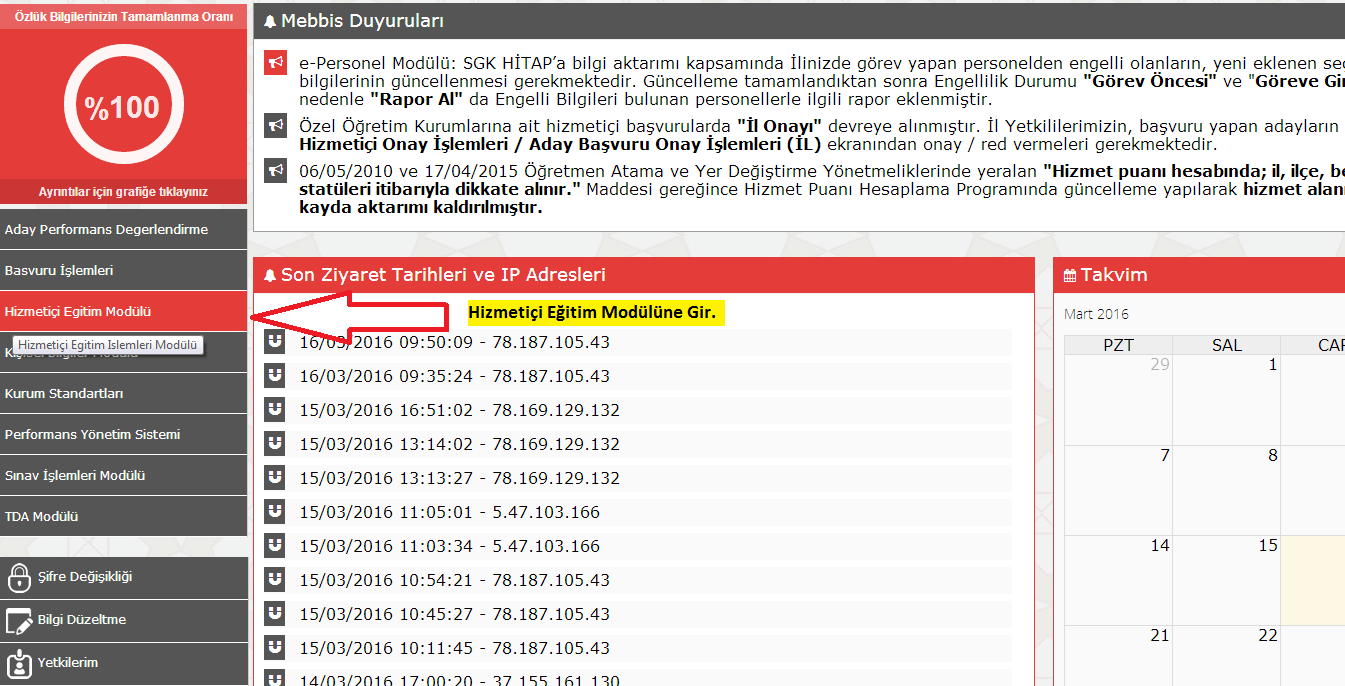 2-“Başvuru İşlemler”inden “Faaliyet Başvuru” kısmına girin.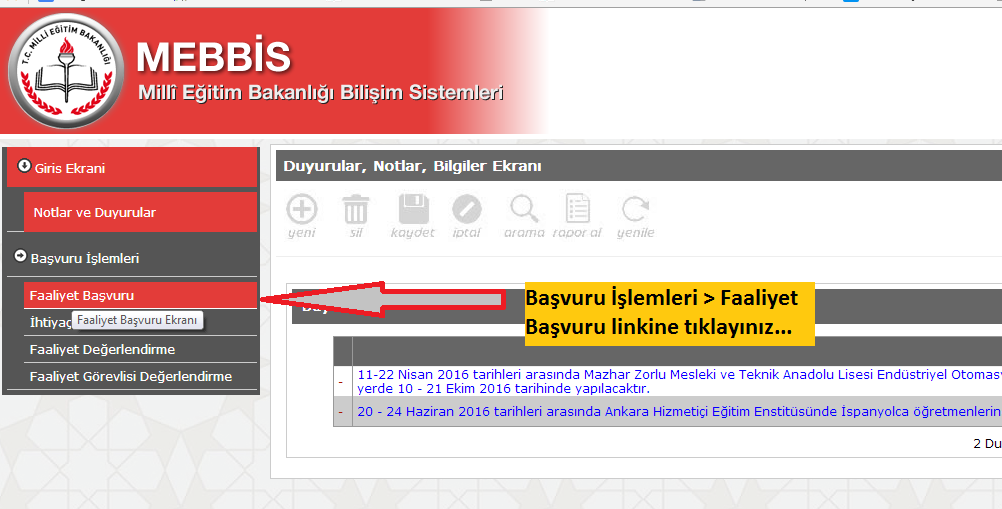 3-Uzaktan Eğitim kutucuğunu işaretleyip “listele” butonuna tıklayınız.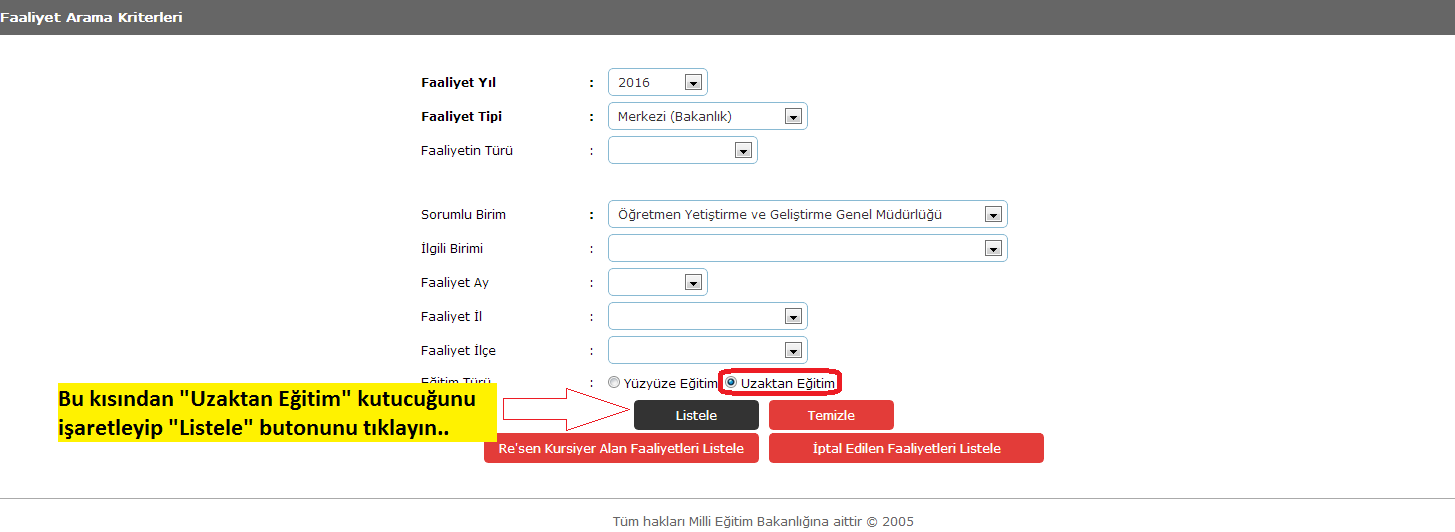 4-Açılan sayfadan istediğiniz “Fatih Projesi Etkileşimli Sınıf Yönetimi Kursu”na başvurabilirniz. Başvuru için dosya simgesine tıklayınız.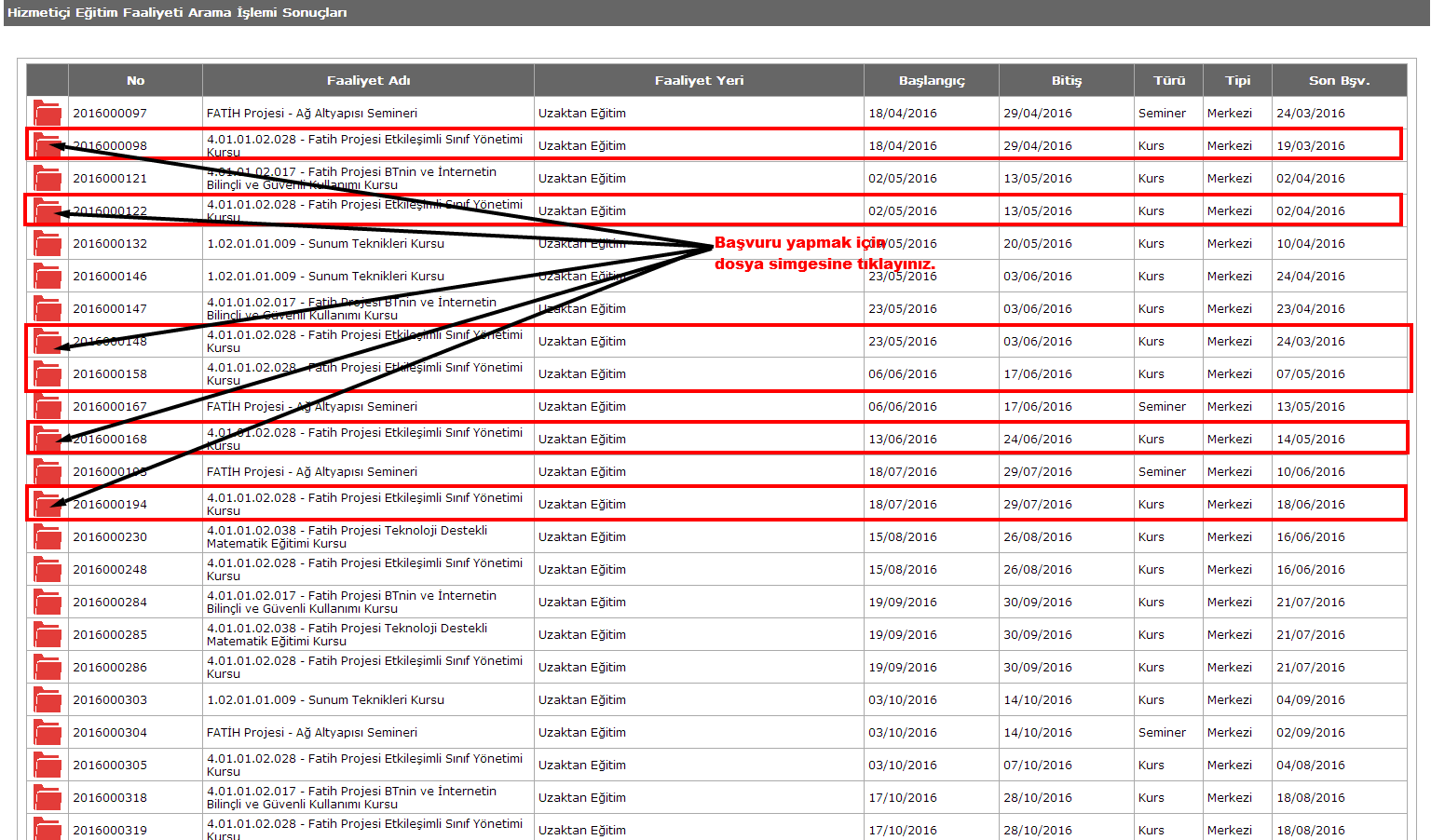 5-Kurs sayfası açılır kaydolmak için “Kaydet” butonuna tıklayın.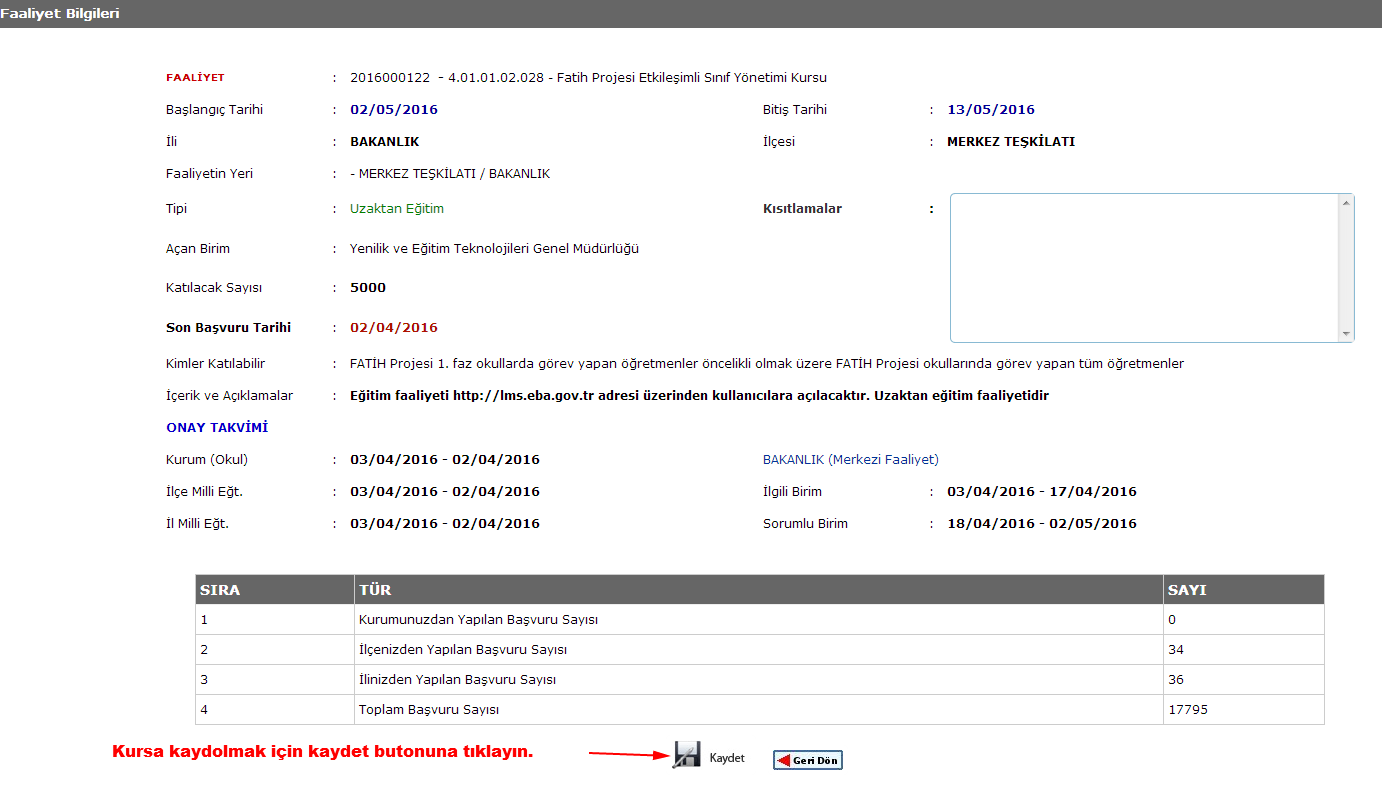 6-Açılan kutudan tamam tıklayın.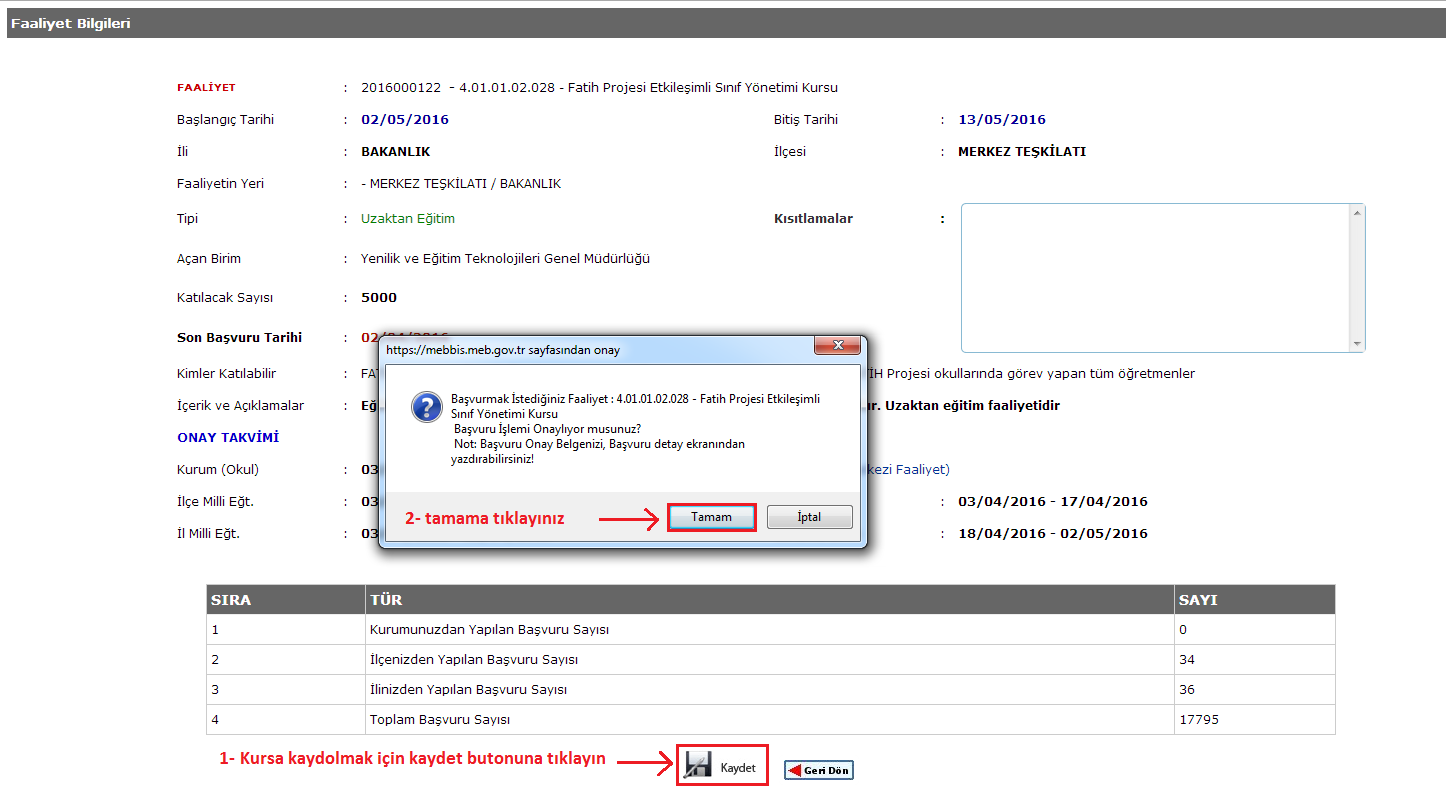 7-Bu sayfadan başvurulan kurslara ve onay durumlarına ulaşabilirsiniz.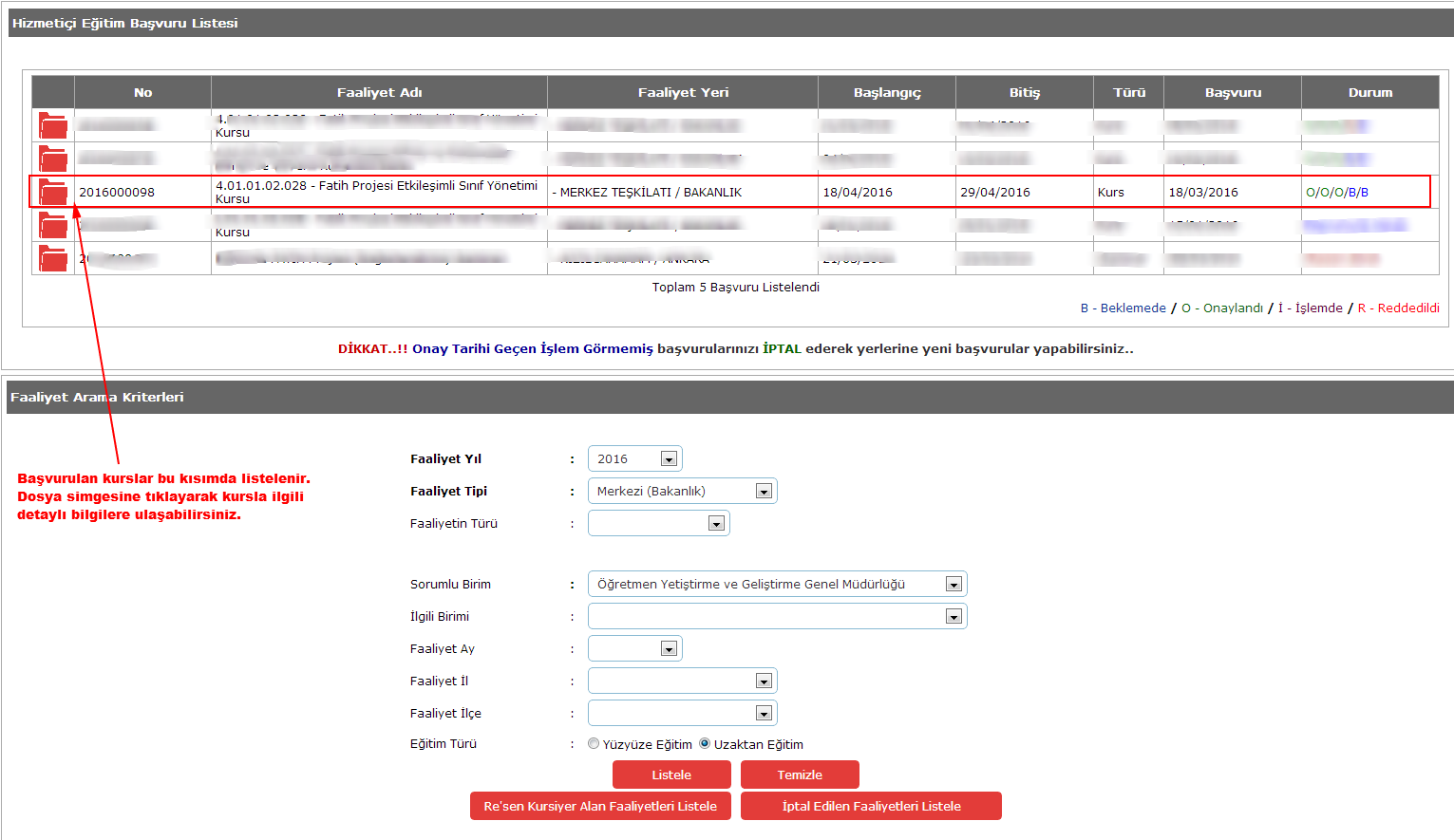 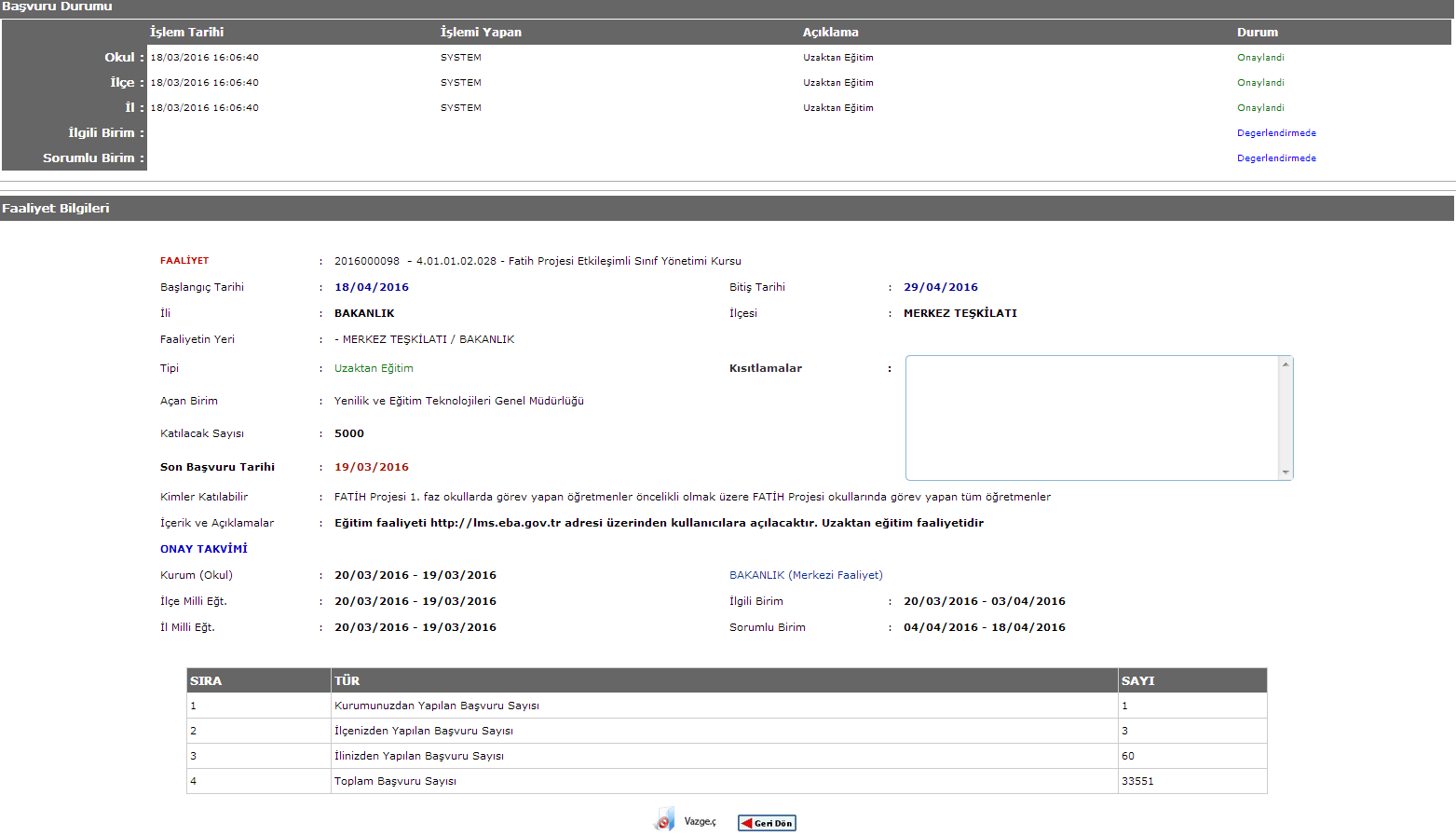 